                                                O B E C     VRÁDIŠTEVšeobecne záväzné nariadenieObce Vrádišteč.1/2018o záväzných častiach územného plánu obce VrádišteNávrh vyvesený dňa : 15.05.2018Zvesené dňa :             30.05.2018                                                                                   Milan  Kováč                                                                                  starosta obce Obecné zastupiteľstvo v zmysle § 6 zákona SNR SR č. 369/1990 Zb. o obecnom zriadení v znení neskorších predpisov a v zmysle § 27 ods. 2 zákona č. 50/1976 Zb. o územnom plánovaní a stavebnom poriadku v znení neskorších predpisovv y d á v avšeobecne záväzné nariadenieo záväzných častiach územného plánu obce VrádišteČASŤ PRVÁČlánok 1Úvodné ustanovenie1. Toto VZN vymedzuje záväznú časť schváleného Územného plánu obce  Vrádište.2. Všeobecne záväzné nariadenie stanovuje funkčné a priestorové usporiadanie, základné podmienky pre umiestňovanie stavieb, vymedzuje verejno-prospešné stavby, pre ktoré je možno pozemky, stavby a práva k nim vyvlastniť, určuje územný systém ekologickej stability.Článok 2Územný rozsah platnostiRiešenie  Územného plánu obce Vrádište je záväzné pre celé katastrálne území obce Vrádište .Článok 3Časový rozsah platnostiČasový rozsah platnosti ÚP obce Vrádište  je riešený do roku 2021 s výhľadom do roku 2026.Článok 4Rozvojové predpokladyRozvojové predpoklady riešeného územia sa odvíjajú od :- polohového potenciálu,- sídelno-demografického potenciálu,- sociálno-ekonomického potenciálu,- dopravno-technického potenciálu,- biologického potenciálu. Článok 5Organizačná štruktúra obceUrbanistický blok – najmenšia územná jednotka v rámci zastavaného územia sídla ohraničená evidentnými znakmi prostredia ( ulice, hranice parciel ) vyjadrujúca implicitne homogenizované funkčné, priestorové a krajinné znaky.Obecná štvrť – územno – priestorová jednotka, odrážajúca základnú funkčnú, priestorovú, krajinnú diferenciáciu zastavaného územia obce. Je zložená z uceleného počtu urbanistických blokov.Obecné štvrte : DedinaKopečekTretia stranaTrávnikyHliníkyDlhé poleSkalický riadokDružstvoŠutrovneDolné JochyČlánok 6Vymedzenie pojmov1.Záväzná  časť  riešenia:a) zásady – všeobecne stanovujú hlavné zásady rozvoja územia,b) limity využitia územia – obmedzujú, alebo vylučujú rozvoj a činnosti v      území z hľadiska jeho únosného zaťaženia alebo budúcich rozvojových     zámerov,c) záväzné regulatívy – konkrétne zásady pre jednotlivé vymedzené     funkčné plochy, ktoré regulujú rozvoj a využitie územia.2. Zásady a záväzné regulatívy sa vymedzujú z hľadiska:a) priestorového usporiadania a funkčného využívania území, b) umiestnenia bývania,c) umiestnenia občianskeho vybavenia územia,d) verejného dopravného a technického vybavenia,e) zachovania kultúrnohistorických hodnôt, ochrany a využívania porodných zdrojov, ochrany prírody a krajiny a tvorby krajiny, vytvárania a udržovania ekologickej stability vrátane zelených plôch,f) starostlivosti o životné prostredie.3. Smerná časť   riešenia :Všetko ostatné z Územného plánu obce Vrádište, čo nie je uvedené v záväznej časti.ČASŤ DRUHÁZáväzná časťČlánok 7Zásady a záväzné regulatívy1. Zásady a záväzné regulatívy sa vymedzujú z hľadiska:a) priestorového usporiadania a funkčného využívania území, b) umiestnenia bývania,c) umiestnenia občianskeho vybavenia územia,d) verejného dopravného a technického vybavenia,e) zachovania kultúrnohistorických hodnôt, ochrany a využívania porodných zdrojov, ochrany prírody a krajiny a tvorby krajiny, vytvárania a udržovania ekologickej stability vrátane zelených plôch,f) starostlivosti o životné prostredie.Článok 8Limity využitia územia1. Ochranné pásma existujúcich a navrhovaných sietí technickej infraštruktúry, a to :a) ochranné pásma vodárenských a kanalizačných zariadení,b) ochranné pásme elektrických zariadení,c) ochranné pásma plynárenských zariadení,d) ochranné pásma telekomunikačných zariadení,e) ochranné pásmo potrubia pre prepravu pohonných látok a prepravu ropy.2. Ochranné pásma z hľadiska dopravy :a) cestná doprava,b) železničná doprava,c) letecká doprava.3. Ostatné ochranné pásma:a) ochranné pásmo cintorína, b) ochranné pásmo živočíšnej výroby, 4. Územia chránené podľa zákona č. 543/2002 Z.z. o ochrane prírody a krajiny.5. Kostra ekologickej stability vymedzená v zmysle M-ÚSES Vrádište.6. Existujúce právne predpisy, normy a VZN obce Vrádište.7. Vymedzenie zastavaného území obce.ČASŤ TRETIAVerejnoprospešné stavby  a asanačné opatreniaČlánok 9Verejnoprospešné stavbyPozemky, stavby a práva k nim, potrebné na uskutočňovanie stavieb alebo opatrení vo verejnom záujme možno vyvlastniť alebo vlastnícke práva k pozemkom a stavbám možno obmedziť rozhodnutím stavebného úradu. Verejný záujem sa musí preukázať vo vyvlastňovacom konaní. Za Verejne prospešné stavby sa považujú stavby určené na Verejne prospešné služby a pre verejné technické vybavenie území podporujúce jeho rozvoj a ochranu životného prostredia, ktoré sú vymedzené v záväznej časti ÚP.Zoznam vymedzenia plôch pre verejnoprospešné stavby:- nadradené komunikácie – cesty II.a III. triedy ,- miestne komunikácie,- pešie komunikácie,- cyklistické komunikácie,- križovatka v centre obce,- zastávky MHD,- 22 kV vzdušné/ káblové vedenie,- trafostanice,- ostatné miestne komunikácie, zariadenia, terénne úpravy a stavby a k ním prislúchajúce plochy, ktoré zabezpečujú dopravné napojenie území,- siete, zariadenia, terénne úpravy a stavby a k ním prislúchajúce plochy, ktoré zabezpečujú zásobovanie obyvateľstva, obslužné a výrobné aktivity pitnou a úžitkovou vodou, - siete, zariadenia, terénne úpravy a stavby a k ním prislúchajúce plochy, ktoré zabezpečujú odvádzanie a čistenie odpadových vôd,- siete, zariadenia, terénne úpravy a stavby a k ním prislúchajúce plochy, ktoré zabezpečujú zásobovanie obyvateľstva, obslužné a výrobné aktivity energiami, -  elektrifikácia železničnej trate Kúty – Skalica – štátna hranica SR/ČR,- výsadba izolačnej zelene pozdĺž výrobných plôch, vodných tokov, športového areálu, s prepojením do centra obce,- výsadba verejnej zelene,- výstavba nejomného obecného bytového domu,- dobudovania zberného dvora, vybudovanie kompostárne.Článok 10Asanačné opatreniaÚzemný plán obce nevymedzuje žiadne plochy pre asanácie.ČASŤ ŠTVRTÁZáverečné ustanoveniaČlánok 111. Územný plán obce Vrádište  schvaľuje Obecné zastupiteľstvo vo Vrádišti podľa návrhu, ktorý je spracovaný  a prerokovaný podľa zákona č. 50/1976 Zb. o územnom plánovaní a stavebnom pozadku, v znení neskorších predpisov.2. O úprave smernej časti územného plánu obce Vrádište rozhoduje a uskutočňuje ju Obecné zastupiteľstvo vo Vrádišti.Článok 12Schéma záväzných častí riešenia a verejnoprospešných staviebPre riešené území sú záväzné časti riešenia premietnuté do grafickej a textovej časti nasledovne:B. Záväzná textová časť – kapitoly č. B.1 – B.13D. Záväzná grafická časť: 2. Komplexný urbanistický návrh M 1:28803. Regulačný výkres – záväzná časť riešenia a Verejno prospešné stavby M 1:2880	Uloženie Územného plánu obce VrádišteDokumentácia ÚP obce Vrádište je uložená na Obecnom úrade vo Vrádišti, Spoločnom stavebnom úrade so sídlom na Mestskom úrade v Holíči, na Okresnom  úrade Trnava  /odbor  výstavby a bytovej politiky, oddelenie územného plánovania/, Kollárova 8, Trnava a na Trnavskom samosprávnom kraji /sekcia hospodárskej stratégie, odbor Územného plánovania a životného prostredia/, Starohájska 10, Trnava.Na tomto nariadení sa uznieslo Obecné  zastupiteľstvo vo Vrádišti dňa …………………… uznesením č. ……………………Toto nariadenie nadobúda účinnosť  15.dňom odo dňa zverejnenia na úradnej tabuli mesta . Vo Vrádišti, dňa 03.05.2018                                                                           Milan Kováč                                                                          Starosta obce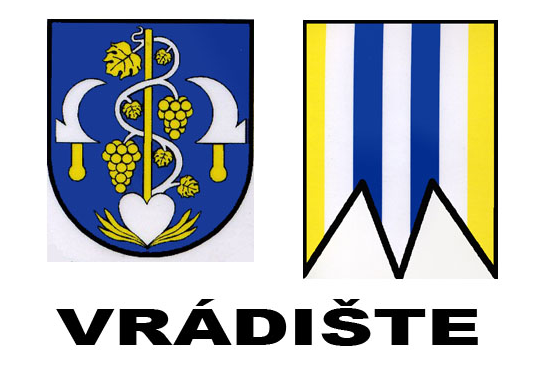 